Tanti auguri ad una donna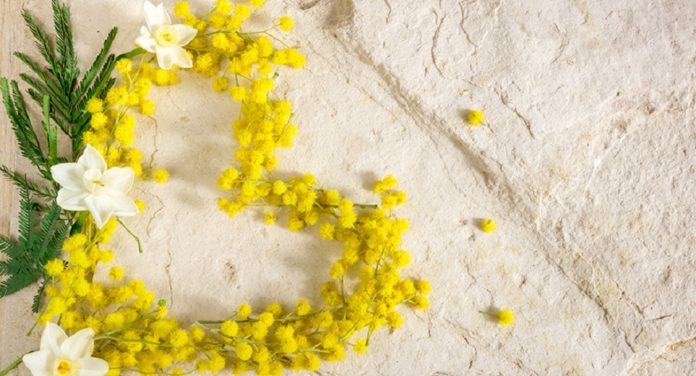 che sa essere femminilee determinata, dolce e coraggiosa, sognatrice e pratica.. fantastica ogni giorno dell’anno!!Auguri a tutte le donne!!!        